Волонтерское движение помогает человекударить окружающим радость, надежду и душевное тепло!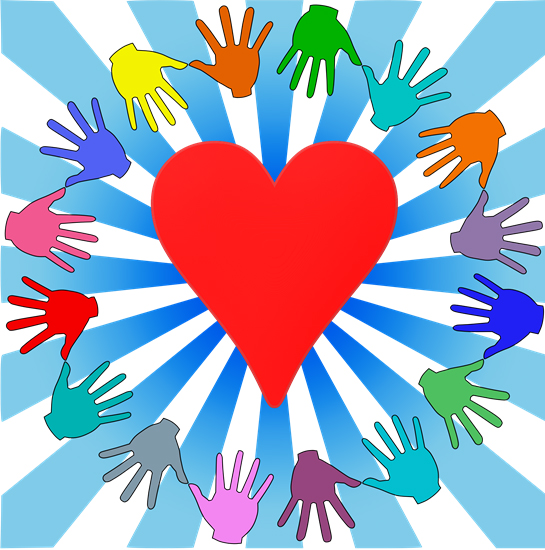 ДатаМероприятиеСрокиЖюри23 апреляПонедельникСтарт метапредметной недели, выдача маршрутных листов для классовКлассные руководителиВ течение недели«Все на субботник!» школьная акция по благоустройству пришкольной территорииКлассные руководители (по графику)24 апреляВторник Презентационное выступление «Волонтерское и добровольческое движение в современном мире» перед учащимися 5-7 классовУчащиеся 8а классаЛебедева А.С.(в течение дня)24 апреляВторник Конкурс плакатов «Мы за чистоту улиц!» для учащихся 5-х классовМаксакова А.АКраснощекова М.АДо 07.05, 3 плаката от класса (1 – А3, 2 – А4)25 апреляСредаКонкурс сценариев агитбригад «SOS! Нам радирует земля!» для учащихся 6-х классов.Крундаев Н.КНикандрова И.Н.До 11.05, один сценарий от класса26 апреляЧетвергСбор макулатуры7.30. вестибюль школы, 9а класс27 апреляПятницаКонкурс для учащихся 7- 8 классов дизайнерских проектов «Мой любимый школьный двор» по оформлению школьной клумбы Архипова Е.Л.Власова Н.Ю.До 15.05, один проект от класса28 апреля СубботаШкольная научно-практическая конференция «Первые шаги в науку»